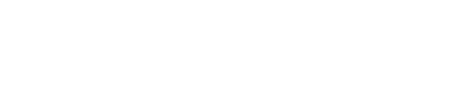 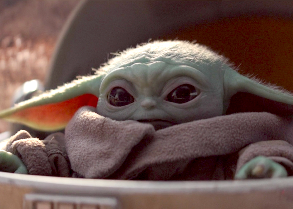 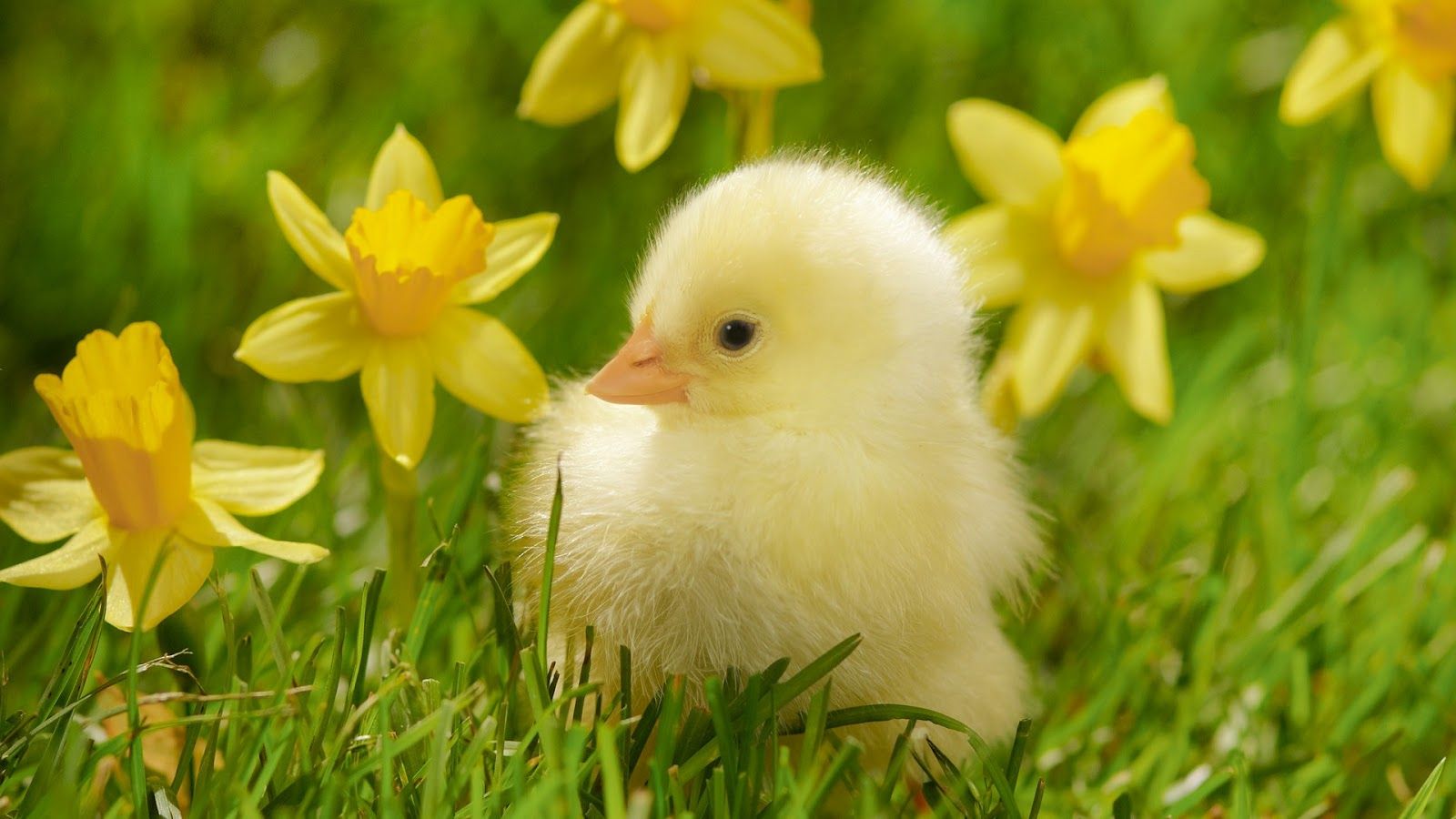 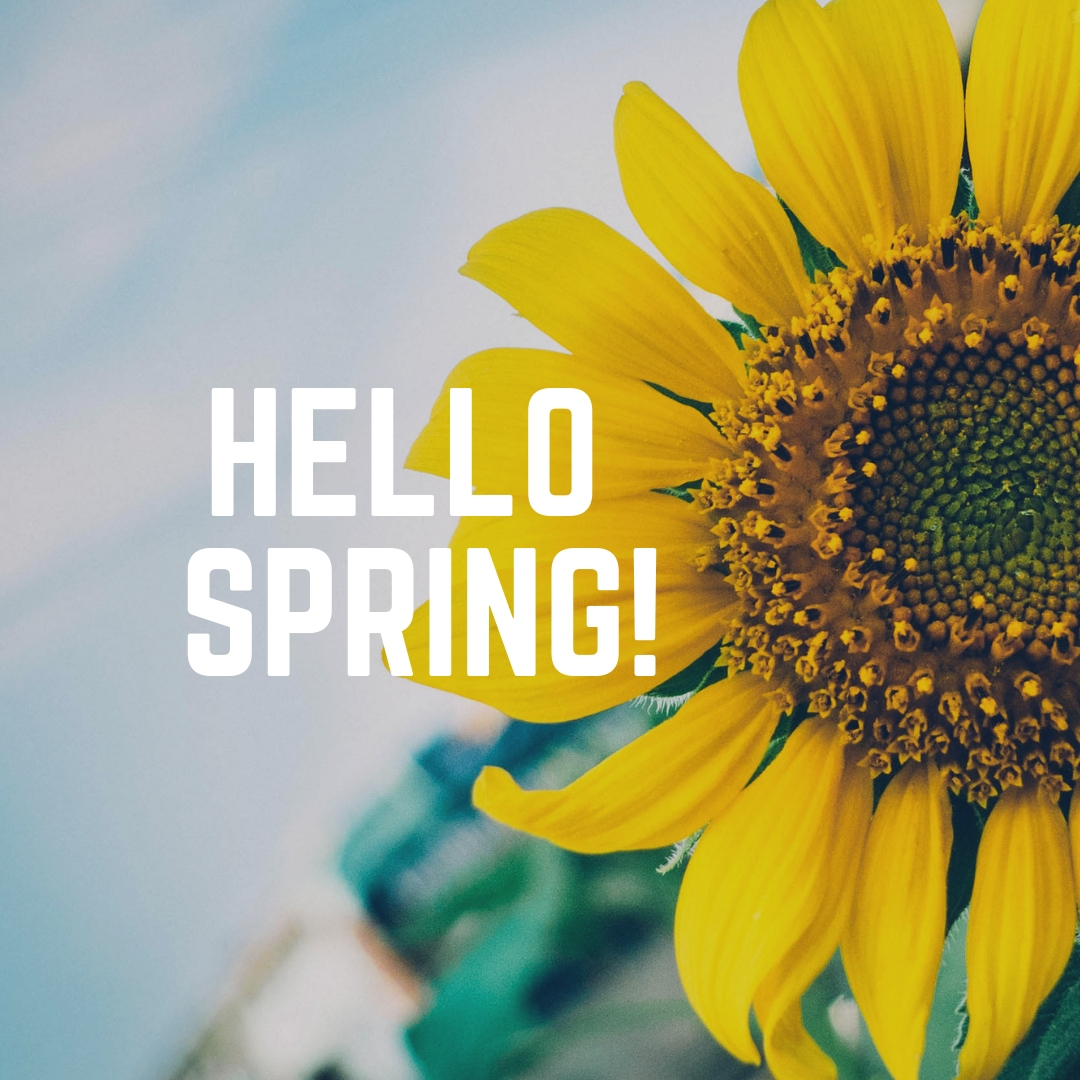 Have a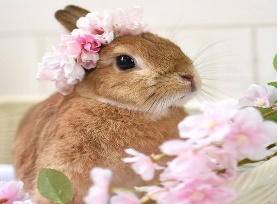 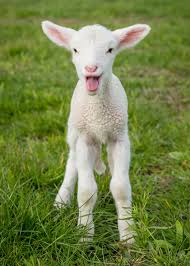 Lovely Spring Break! 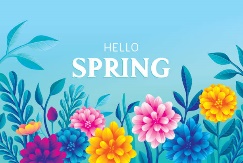 